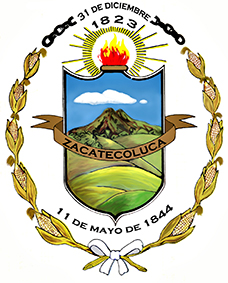 DECRETO N° 11-2020EL CONCEJO MUNICIPAL DE ZACATECOLUCA, DEPARTAMENTO DE LA PAZ,CONSIDERANDO:Que se ha incrementado el Presupuesto, por ingreso de fondos de préstamo interno; y,Que es procedente autorizar las reformas al Presupuesto, por el ingreso adicional. POR TANTO: En uso de las facultades que le confieren los artículos: 203 y 207 inciso cuarto de la Constitución de la República; 1 y 81 del Código Municipal,	DECRETA la siguiente: NOVENA REFORMA A LA ORDENANZA DE PRESUPUESTO DE INGRESOS Y EGRESOS DEL MUNICIPIO DE ZACATECOLUCA 2020	Art. 1.- Refórmese la «Ordenanza de Presupuesto de Ingresos y Egresos del Municipio de Zacatecoluca 2020», publicado en página nueve del diario «Co Latino», de fecha dieciséis de enero del año dos mil veinte; aumentando en diez millones noventa y dos mil dólares de los Estados Unidos de América ($10,092,000.00); según detalle siguiente: PARTIDA QUE AUMENTA, código presupuestario 31308, de Empresas Privadas Financieras; por un total de $10,092,000.00. PARTIDAS QUE AUMENTAN, RECURSOS HUMANOS, Cifrado y CEP 20688210110301024000 (54), fuente de financiamiento 4/000; Códigos Presupuestarios: 51101, Sueldos por $423,156.08; 51401, Por remuneraciones Permanentes por $36,829.74; 51501, por remuneraciones permanentes por $274,424.08; 51903, Prestaciones Sociales al Personal por $90,240.00; CONTABILIDAD, Cifrado y CEP 20688210110401024000(51); fuente de financiamiento 4/000; Códigos Presupuestarios: 54503 Servicios Jurídicos por $39,913.86; 55799 Gastos Diversos por $114,039.60; PROYECTOS, Cifrado y CEP 20688210130801014000(55); fuente de financiamiento 4/000; Códigos Presupuestarios: 61102 Maquinarias y Equipos por $131,500.00; 61105 Vehículos de Transporte por $61,500.00; 61601 Viales por $1,632,948.16; 54599 Consultorías, Estudios e Investigaciones por $50,000.00; 61699 Obras de Infraestructura Diversas por $374,769.37; PAGO DE PRESTAMOS, Cifrado y CEP 20688210150901014000(56); fuente de financiamiento 4/000; Códigos Presupuestarios: 55302 De Instituciones Descentralizadas por $151,308.00; 55308 De Empresas Privadas Financieras por $23,869.59; 71308 de Empresas Privadas por $6,864,429.52; TESORERIA, Cifrado y CEP 20688210110401034000(52); fuente de financiamiento 4/000; Código Presupuestario 72101 Cuentas por Pagar de Años Anteriores por $70,000.00. Quedando el Presupuesto de Ingresos y Egresos de Municipio de Zacatecoluca 2020, con un monto de $23,768,568.74.Art. 2.- El presente decreto entrará en vigencia ocho días después de su publicación en el Diario Oficial.Dado en la sala de sesiones del Concejo Municipal de Zacatecoluca, a los veintiún días del mes de agosto del año dos mil veinte.FRANCISCO SALVADOR HIREZI MORATAYAAlcalde Municipal    VILMA JEANNETTE HENRÍQUEZ ORANTES                            JOSÉ DENIS CÓRDOVA ELIZONDO               Síndico Municipal                                                                      Primer Regidor Propietario    ZORINA ESTHER MASFERRER ESCOBAR                             SANTOS PORTILLO GONZÁLEZ                             Segunda Regidora Propietaria                                                  Tercer Regidor Propietario         EVER STANLEY HENRÍQUEZ CRUZ                                  MERCEDES HENRÍQUEZ DE RODRÍGUEZ        Cuarto Regidor Propietario                                                        Quinta Regidora Propietaria    CARLOS ARTURO ARAUJO GÓMEZ                                   ELMER ARTURO RUBIO ORANTES         Sexto Regidor Propietario                                                            Séptimo Regidor Propietario       HÉCTOR ARNOLDO CRUZ RODRÍGUEZ                             MANUEL ANTONIO CHORRO GUEVARA                             Octavo Regidor Propietario                                                     Noveno Regidor PropietarioMARITZA ELIZABETH VÁSQUEZ DE AYALA                             JUAN CARLOS MARTÍNEZ RODAS                                                                                                                                          Decima Regidora Propietaria                                                           Secretario Municipal